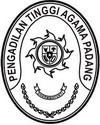 Nomor	:        /SEK.W3-A/RA1.8/IX/2023	                                  13 September 2023Sifat	: SegeraLampiran	: -Perihal	: Permohonan Persetujuan 	  Revisi Anggaran Antar Satker Yth.Sekretaris Ditjen Badan Peradilan AgamaMahkamah Agung RI DiJ A K A R T AAssalamu’alaikum, Wr. Wb.Sehubungan dengan kebutuhan anggaran pada RO Perkara di Lingkungan Peradilan Agama yang diselesaikan melalui pembebasan biaya perkara di satuan kerja PA Padang dan adanya kelebihan anggaran pada RO tersebut di Satker Pengadilan Agama Bukittinggi dan Pengadilan Agama Koto Baru, untuk itu kami bermaksud melaksanakan revisi anggaran antar satker, dengan rincian sebagai berikut : Jenis revisi  : Pergeseran anggaran dalam hal anggaran tetap dengan tujuan optimalisasi;Program 	: Penegakan dan Pelayanan HukumSatuan kerja:    1. Pengadilan Agama Padang2. Pengadilan Agama Bukittinggi 3. Pengadilan Agama Koto Baruc.  KRO		: 1053.QCA Perkara Hukum Perseorangan;d.  RO 		: 1053.QCA.001 Perkara di Lingkungan Peradilan Agama yang diselesaikan melalui pembebasan biaya perkaraRevisi anggaran itu menyebabkan pergeseran anggaran dalam 1 (satu) Kegiatan, 1 (satu) KRO, 1 (satu) RO dan 1 (satu) komponen yang sama antar satker;Pergeseran anggaran tersebut dapat dijelaskan dengan matriks semula-menjadi sebagai berikut:Demikian disampaikan, dengan harapan dapat disetujui terima kasih.Wassalam			Kuasa Pengguna Anggaran Pengadilan Tinggi Agama PadangIdris LatifTembusan Ketua Pengadilan Tinggi Agama Padang sebagai laporan;Ketua Pengadilan Agama Padang;Ketua Pengadilan Agama Bukittinggi;Ketua Pengadilan Agama Koto Baru.Program/KRO/ROUraianPAGU ANGGARANPAGU ANGGARANPAGU ANGGARANProgram/KRO/ROUraianSEMULAMENJADI+/-1053.QCAPerkara Hukum Perseorangan1053.QCA.001 Perkara di Lingkungan Peradilan Agama yang diselesaikan melalui pembebasan biaya perkara051Pembebasan Biaya PerkaraPA PADANG52.000.00064.600.00012.600.000PA BUKITTINGGI36.000.00031.100.000-4.900.000PA KOTO BARU 90.000.00082.300.000-7.700.000TotalTotal178.000.000178.000.0000